Túrakód: G_Eper-14,6  /  Táv.: 14,6 km  /  Frissítve: 2023-09-26Túranév: Szent-S-kör / Gyalog Eperjes, Királyság-Puszta_14,6Ellenőrzőpont és résztáv adatok:Feldolgozta: 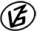 Tapasztalataidat, élményeidet őrömmel fogadjuk! 
(Fotó és videó anyagokat is várunk.)EllenőrzőpontEllenőrzőpontEllenőrzőpontEllenőrzőpontRésztáv (kerekített adatok)Résztáv (kerekített adatok)Résztáv (kerekített adatok)          Elnevezése          ElnevezéseKódjaHelyzeteElnevezéseHosszaHossza1.Eperjes, Rajt-CélEper_R-CN46 42.429 E20 33.684G_Eper-14,6_01-rt-  -  -  --  -  -  -2.Eperjes, Királyság-Puszta (1)Eper_10N46 43.979 E20 32.377G_Eper-14,6_02-rt3,8 km3,8 km3.Eperjes, Királyság-Puszta (2)Eper_11N46 45.337 E20 32.397G_Eper-14,6_03-rt3,7 km7,5 km4.Eperjes, Királyság-Puszta (3)Eper_12N46 44.310 E20 33.668G_Eper-14,6_04-rt3,2 km10,8 km5.Eperjes, Király-tó (1)Eper_13N46 43.182 E20 33.392G_Eper-14,6_05-rt2,3 km13,1 km6.Eperjes, Rajt-CélEper_R-CN46 42.429 E20 33.684-  -  -  -  -  -  -  -  -  -1,5 km14,6 km